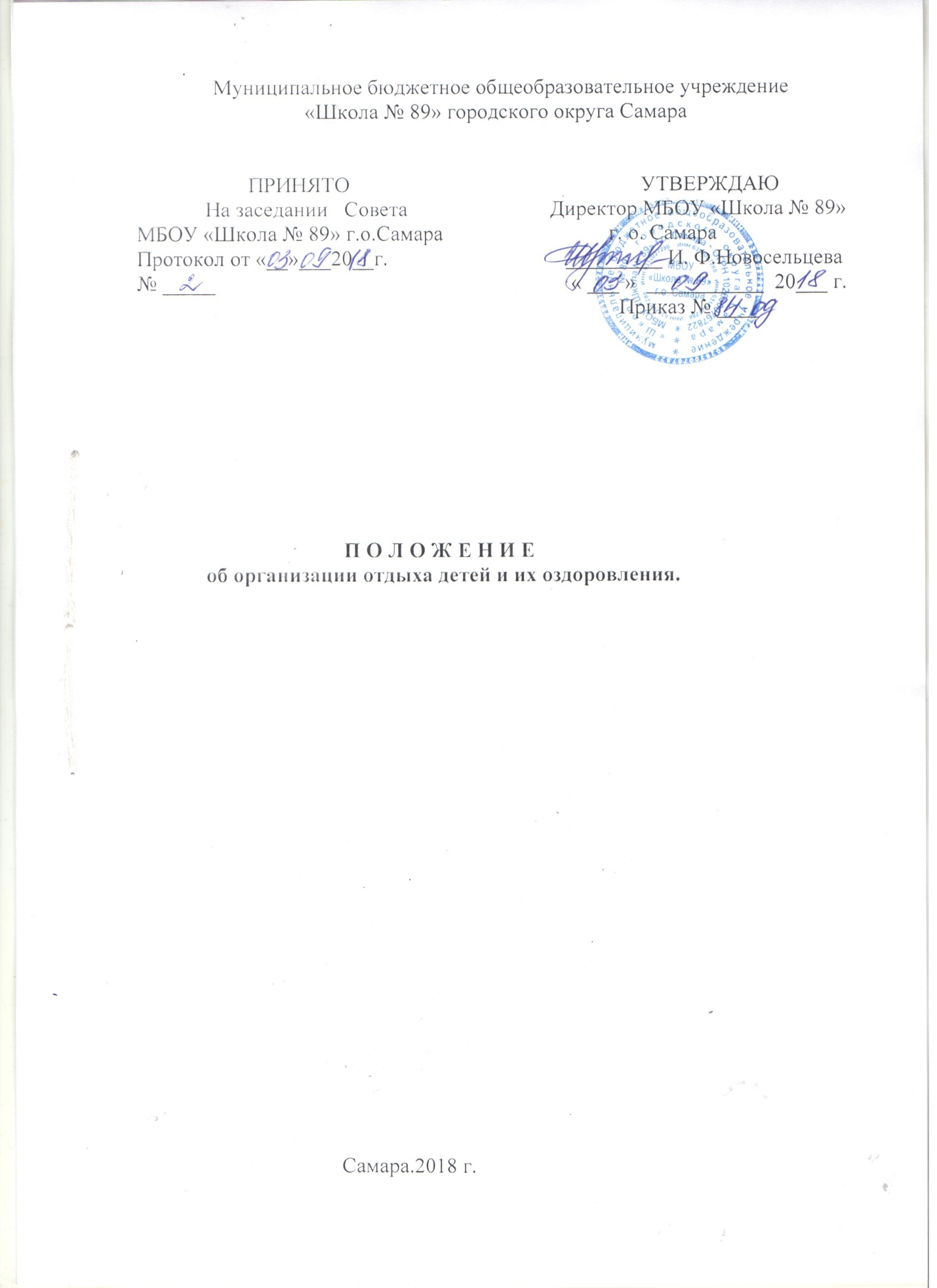 1.Общие положения.
1.1. Настоящее положение регламентирует летний  отдых, оздоровление и занятость учащихся МБОУ «Школа № 89» г.о. Самара.1.2. Организационные формы летней занятости учащихся:школьный оздоровительный лагерь (дневного пребывания);производственные бригады;индивидуальная работа  подростков;выезд  в профильные лагеря;1.3. Организация летнего отдыха, оздоровления и занятости призвана обеспечить обучающемуся дополнительные возможности для духовного, физического оздоровления и развития, профессионального становления, а так же удовлетворение его творческих потребностей в каникулярное время.1.4.Школа  осуществляет свою деятельность по организации летнего отдыха, оздоровления и занятости обучающихся в соответствии с действующим законодательством Российской Федерации, настоящим положением, иными нормативно-правовыми и локальными актами, действующими на региональном, муниципальном уровне.1.5. Руководство МБОУ «Школа № 89» г.о.Самара  при организации всех форм  летнего отдыха, оздоровления и занятости учащихся несет, в установленном законодательством Российской Федерации порядке, ответственность  за:качество организуемых мероприятий;соответствие форм, методов и средств   организации  летнего отдыха, оздоровления и занятости учащихся   возрасту, интересам и потребностям детей; жизнь и здоровье детей, лиц их сопровождающих;соблюдение  прав и свобод детей, лиц их сопровождающих, работников, организующих  летний отдых, оздоровление и занятость учащихся; обеспечение   санитарно-эпидемиологической обстановки  в учреждениях  и иных формах летнего отдыха, оздоровления и занятости учащихся.1.6. Основные задачи работы педагогического коллектива  при организации   летнего отдыха, оздоровления и занятости обучающихся: создание условий для оздоровления, отдыха, полезной занятости и рационального использования времени учащихся,  формирование общей культуры, здорового образа жизни детей;создание оптимальных условий для физического, психологического, социального, профессионального развития учащихся с учетом свойств личности;  реализация интересов, потребностей учащихся в самосовершенствовании, саморазвитии, самоопределении.
1.7. Организация деятельности  летнего отдыха, оздоровления и занятости основана на гуманистической концепции взаимоотношений личности и общества, целостном подходе к воспитанию и развитию личности в условиях коллективной деятельности, построенной на основе сотрудничества взрослых и детей.1.8. Деятельность организации  летнего отдыха, оздоровления и занятости учащихся основана на следующих принципах:приоритет самореализации учащихся в жизнедеятельности временного разновозрастного, трудового коллектива; включенность детей в реальные социально значимые отношения;открытость для межличностного общения.
 2. Организация и условия деятельности учреждений летнего отдыха, оздоровления и занятости учащихся.2.1. Создание  школьного  оздоровительного  лагеря с дневным пребыванием детей (далее ЛДП) в МБОУ «Школа № 89» г.о.Самара  и создание и работа профильных лагерей координируется Департаментом образования Администрации городского округа Самара.2.2.ЛДП   размещается на базе МБОУ «Школа № 89» г.о.Самара.2.3. В ЛДП и профильный загородный лагерь  направляются, в первую очередь , дети-сироты и дети, оставшиеся без попечения родителей, обучающиеся из малообеспеченных, неполных, неблагополучных семей и семей, находящихся в социально опасном положении.2.4. В лагеря  принимаются  обучающиеся  в возрасте до 14 лет по заявлению родителей.2.5.Деятельность ЛДП осуществляется согласно Плану  работы, который утверждается директором школы.2.6. Продолжительность пребывания учащихся в школьном оздоровительном  лагере при школе  составляет не менее 21 дня, пребывание в профильных лагерях не менее 18 дней.
2.7. Продолжительность пребывания учащихся в производственных   бригадах не более 10 дней, продолжительность индивидуальной работы подростков определятся работодателем и согласовывается с законными представителями обучающихся.2.8. Деятельность организаций  летнего отдыха, оздоровления и занятости учащихся осуществляется в одновозрастных, разновозрастных группах , численность которых определяется оздоровительно-воспитательной, учебно-производственной или иной необходимостью.2.9. Содержание деятельности учащихся в группах должно иметь в своей основе дифференцированный   подход.2.10. Оздоровление может предусматривать здоровое питание, культурно-массовые мероприятия (экскурсии, посещение театров, кинотеатров, выставок), физическое оздоровление  (спортивные соревнования, Дни здоровья, физзарядка и другие формы).2.11. Ответственность за жизнь и здоровье учащихся в течение отдыха, оздоровления в школьном оздоровительном лагере, работы в ремонтных бригадах, иных формах отдыха, оздоровления и занятости возлагается на воспитателя школьного  оздоровительного лагеря или  руководителя группы (отряда, бригады, временного коллектива).